XXIX-сессияг. Алдан                                                                                                      24 марта 2017  г.РЕШЕНИЕ № 29-8О присвоении звания «Почетный гражданин Алданского района»Солошенко Владимиру Ивановичу посмертно Рассмотрев ходатайство Народного коллектива (хора) «Ветераны Алдана» МУ МО «Город Алдан» «Алданское управление культуры» о присвоении звания «Почетный гражданин Алданского района» Солошенко Владимиру Ивановичу, руководителю Народного коллектива (хора) «Ветераны Алдана», с учетом предложений комиссии по наградам при главе МО «Алданский район» протокол №4 от 28 февраля 2017 г., о присвоении звания «Почетный гражданин Алданского района» Солошенко Владимиру Ивановичу,  Алданский районный Совет отмечает: Владимир Иванович родился 12 января 1947 года. Трудовую деятельность начал в 16 лет   на Украине в должности баяниста Дворца культуры им Паркоммуны шахты № 25. В 1969 году был призван в ряды Советской Армии; вернувшись откуда,  продолжил свою трудовую деятельность в должностях руководителя вокального ансамбля, методиста, директора Дворца культуры. Окончив в 1977 году Ворошиловградское музыкальное училище по специальности «руководитель самодеятельного оркестра народных инструментов», переехал с семьей в г. Алдан Якутской АССР на постоянное место жительства. Алдан стал второй родиной для семьи Солошенко и местом профессионального творческого роста Владимира Ивановича.  Работая в автотранспортных предприятиях города – автохозяйство № 2 АП «АЯМтранс» и позднее ПАТО, талантливый руководитель создавал вокально-инструментальные ансамбли, хоры и вокальные группы из рабочих и инженерно- технического состава. В 70-80 годы в стране был расцвет художественной самодеятельности, в том числе на производстве. Знаменитый фестиваль «Алданская весна»  объединял в творческие ряды сотни алданцев из десятков трудовых и школьных  коллективов всего района. И неизменно, подготовленные  к конкурсу Владимиром Солошенко,  коллективы  становились лучшими на конкурсе.  В 1989 году в Алданском районе инициативной группой, в состав  которой  в числе первых вошел Владимир Иванович Солошенко, было создано Музыкальное общество, объединившее в своих рядах хоровые, вокальные, музыкальные, танцевальные коллективы. Опыт работы, тонкое чувство стиля исполняемых произведений и видение того могучего и незримого, что заключено в музыке, помогли ему  в этой нелегкой работе. В конце 80-х - начале 90-х он принимает приглашение аккомпанировать Народному фольклорному ансамблю «Сударушка», вокальному коллективу «Лейся песня», солистам Районного Дома культуры. Одновременно с этим  проводит большую методическую работу. А его знаменитый коллектив – вокально-инструментальный ансамбль «Вираж» продолжает «греметь» на всю республику. Позднее из этого коллектива он  образует знаменитый  эстрадный квартет «Девчата», получивший звание лауреата и призера республиканских и зональных фестивалей. В трудные для страны 90-ые годы  закрывались учреждения культуры по всей необъятной России, разваливались коллективы художественной самодеятельности, а Дома культуры превращались в бары и казино. Нужно отдать должное руководству Алданского района, и таким преданным культуре руководителям, как Владимир Иванович, которые не только сохранили клубные учреждения,  но и приумножили коллективы художественной самодеятельности. В   красном уголке ПАТО (производственного автотранспортного предприятия) Владимир Иванович продолжал работу с вокальными ансамблями и одновременно с этим  организовал несколько молодежных эстрадных и рок - групп, перед участниками  которых стоял выбор - куда пойти? Он доверял ребятам, и они платили ему сторицей. «Перекресток», «Рубероид», «Напалм», «Понтий Пилат», «Делириум», «Обсерватория чувств», «Абцесс», «Вавилон», «Ренегаты», «Mexx», «Quan Tize», «Магистраль», два состава «Опиум для народа»… Целое поколение  прошло через рок - музыку.  Далеко не все их них стали профессиональными музыкантами. Но благодаря умному наставнику, они выбрали верный путь развития в сложное для себя  время.  «Есть человек, которого я считаю Учителем, строителем всей моей жизни. Он  навсегда  привил неизлечимый положительный вирус под названием «музыка». Это человек-легенда, наставник, друг. Это мой идеал руководителя,»-   так отзываются по сей день о  Владимире  Ивановиче уже ставшие взрослыми алданские  рок-музыканты. С 1999 года  в жизни Владимира Ивановича Солошенко начинается новый исторический виток. Судьба навсегда связала его с прославленным коллективом Народным хором « Ветераны Алдана». Это Хор заслуженных людей, ветеранов войны и  труда, для которых творческая жизнь в коллективе больше, чем занятия пением. Они  все без исключения живут общим делом от репетиции до репетиции.  Владимир Иванович,  с присущими ему безукоризненной дисциплиной, огромным трудолюбием, принципиальностью, требовательностью в достижении результата в сочетании с безукоризненным чувством такта, стал не просто руководителем. Это родной человек для всех участников Хора. В 2002 году в трудовой книжке Владимира Ивановича появилась  запись – руководитель   Народного Хора  «Ветераны Алдана». Умение не считаться с личным временем, и при этом выполнять невероятно большой объем работы позволили создать на базе Хора вокальный ансамбль «Рябинушка» и ансамбль украинской песни «Журавонька», взрастить не одно поколение солистов. Этот коллектив - бессменный участник парадов Победы 9 мая, неизменная составляющая всех значимых концертных программ в районе. После участия в  Фестивалях и конкурсах коллектив привозил только звания Лауреатов. И в этом, безусловно, заслуга  Владимира Ивановича.Работая над пополнением коллектива новыми голосами, Владимир Иванович приглашал к сотрудничеству с хором солистов из трудовых коллективов предприятий города. Так родилось взаимодействие  с Акционерной компанией «Железные дороги Якутии», вылившееся  в рождение  ансамбля «Жемчужное Достояние Якутии». Коллектив представлял якутских железнодорожников на самых высоких уровнях; одной из ярких и запоминающихся  была поездка в Республику Армения, где ансамбль с блеском представил не только компанию, но и республику в целом.  Народный Хор «Ветераны Алдана»  Владимир Иванович считал делом своей жизни.   Интеллигентный, воспитанный, утончённый музыкант-профессионал, Владимир Иванович Солошенко был  настоящим мужчиной и отличным семьянином.  Близкие, коллеги признают, что сегодня «редко встречается такое сочетание качеств в одном человеке». «Никогда ни на кого не повышал голос, никогда не позволял себе кого-то оскорблять и унижать. Он был послан Богом», - говорят ученики мастера, а коллеги с любовью называют его «Маэстро». А еще он был очень скромным человеком. И только из уст ведущих концерта зрители узнавали о присуждении очередного звания. Так в 2002 году  Владимир  Иванович  был награжден Почетным знаком «Отличник культуры РС (Я)», а в 2007 году ему присвоено звание « Заслуженный работник Республики Саха (Якутия)». 23  февраля  2017 года,  на 71-ом году, Владимир Иванович ушел из жизни. С именем этого талантливого, тонкого, разносторонне одаренного музыканта, дирижера, хормейстера связана целая история развития музыкального искусства  Алданского района. В соответствии с п. 1.1. Положения о порядке присвоения звания «Почетный гражданин Алданского района», утвержденного решением Алданского районного Совета Республики Саха (Якутия) II созыва №20-8 от 31.11.2010 г. звание «Почетный гражданин Алданского района» присваивается решением Алданского районного Совета. В соответствии с пунктом 2.4. Положения о порядке присвоения звания «Почетный гражданин Алданского района», утвержденного решением Алданского районного Совета Республики Саха (Якутия) II созыва №20-8 от 31.11.2010 г. звание «Почетный гражданин Алданского района» может быть произведено посмертно, если представление к званию осуществлено при жизни умершего или награждение связано с особыми заслугами перед Алданским районом. На основании изложенного, в соответствии с п. 1.1., 1.3., 2.4.  Положения о порядке присвоения звания «Почетный гражданин Алданского района», утвержденного решением Алданского районного Совета Республики Саха (Якутия) II созыва №20-8 от 31.11.2010 г., Алданский районный Советрешил:Присвоить звание «Почетный гражданин Алданского района» Солошенко Владимиру Ивановичу посмертно, за добросовестный труд, особый вклад в развитие культуры Алданского района, прославившего район активной общественной деятельностью во имя развития общественных, культурных и духовных ценностей. Обнародовать настоящее решение в установленном порядке, а также опубликовать в средствах массовой информации. Председатель Алданского районного Совета  депутатов РС (Я):                     С.А. Тимофеев Глава МО «Алданский район»:                                                                           С.Н. ПоздняковАЛДАНСКИЙ  РАЙОННЫЙСОВЕТ ДЕПУТАТОВРЕСПУБЛИКИ САХА (ЯКУТИЯ)III СОЗЫВА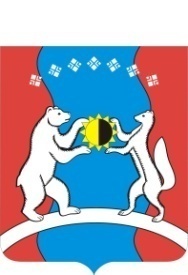     САХА ӨРӨСПҮҮБҮЛҮКЭТЭАЛДАН  ОРОЙУОНУНДЬОКУТААТТАРЫН СЭБИЭТЭ